بسمه تعالی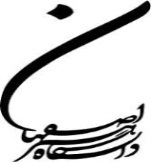 سال تحصیلی............................ نیمسال.........................جمع واحدها:.......................................کاربرگ انتخاب واحد دانشجویان دانشگاه هنر اصفهاننام و نام خانوادگی دانشجو: .................................. شماره دانشجویی:  ........................................  رشته..................................................مقطع: ..........................................ورودی: ............................معدل کل: ....................... شماره تلفن همراه: ..........................................ردیفگروهنام درسکد درسروز کلاسساعت کلاستعداد واحدملاحضاتتاریخ و امضاء
دانشجوتاریخ و امضا مدیر گروه آموزشی

تاریخ و امضا مدیرگروه عمومی

تاریخ و امضا مدیر گروه معارفتاریخ و امضا معاون آموزشی و تحصیلات تکمیلی دانشکدهتایید اداره آموزش دانشکده( امضا کارشناس)1-این کاربرگ باید بدون خط خوردگی باشد. 
2- تداخل دروس یا تداخل امتحان در زمان انتخاب واحد تنها با مجوز شورای آموزشی دانشگاه قابل قبول است.( تنها در شرایط خاص و با ارائه ی مستندات لازم.) 
3- در انتخاب واحد به مقررات پیش نیازها و تاثیر میانگین نیم سال قبل توجه کنید.   4- دانشجویان کارشناسی باید حداقل 12 و حداکثر 20 واحد و دانشجویان کارشناسی ارشد حداقل 8 واحد و حداکثر 14 واحد داشته باشند.5- دانشجویانی که دارای معدل بالای 17 هستند و یا در ترم آخر تحصیلی به سر می برند می توانند تا سقف 24 واحد درسی را اخذ نمایند.6-  سقف واحد مجاز برای دانشجویان کارشناسی که در ترم قبل مشروط شده اند تعداد 14 واحد درسی است.